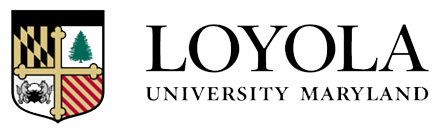 PAYMENT FOR SERVICES REQUESTFOR U.S. CITIZENSINDIVIDUAL PAYEEFirst Name      	Last Name      Street Address      City      	State      	Zip      Loyola ID	     (For non-employees a Social Security Number is required for 1099 reporting)ORGANIZATIONAL PAYEELegal Name of Organization      Street Address      City      	State      	Zip      Federal ID Number      Amount $     	Budget Number      	Date of Service      Amount $     	Budget Number      	Date of Service      Amount $     	Budget Number      	Date of Service      What service was performed?       Who evaluated the service?       What materials were needed and who provided them?       Do we anticipate future services from this payee?       Budget Officer Signature	DateRETURN COMPLETED FORMS TO ACCOUNTS PAYABLE